CAJA DE LA VIVIENDA POPULARINFORME MENSUAL DE GESTIÓN Y OPORTUNIDAD DE LAS RESPUESTAS A LAS PQRSDPeriodo: 01 al 31 de enero de 2024Bogotá D.C., 19 de febrero de 2024TABLA DE CONTENIDO1. INTRODUCCIÓNEn el presente informe se realiza el análisis a las Peticiones, Quejas, Reclamos, Sugerencias y Denuncias por Actos de Corrupción (PQRSD) que fueron registradas y recibidas en la Caja de la Vivienda Popular (CVP) durante enero de 2024 a través de los canales de atención dispuestos para tal fin.Así mismo este informe incluye la información de las PQRSD, a las cuales se les dio respuesta de manera inoportuna en enero, febrero, marzo, abril, mayo, junio, julio, agosto, septiembre, octubre, noviembre y diciembre del 2023.De igual manera se identifican las tipologías interpuestas, las dependencias receptoras y emisoras de las PQRSD y los tiempos promedios de respuestas en días hábiles, con el fin de determinar el indicador de eficacia relacionado con la oportunidad a las respuestas a las PQRSD recibidas y registradas en Bogotá te escucha.Se debe aclarar que se tomó como fecha de inicio de los términos de Ley, el día siguiente al que las PQRSD quedaron registradas en el Sistema Distrital de Quejas y Soluciones (SDQS) Bogotá te escucha (www.bogota.gov.co/sdqs), atendiendo los lineamientos de la Secretaría General de la Alcaldía Mayor de Bogotá D.C.OBJETIVO Y ALCANCEEl objetivo es analizar la gestión de las PQRSD recibidas y registradas en la Caja de la Vivienda Popular en el Sistema Distrital de Quejas y Soluciones – Bogotá te escucha, para enero del 2024 y las respuestas inoportunas en enero, febrero, marzo, abril, mayo, junio, julio, agosto, septiembre, octubre, noviembre y diciembre del 2023.Se analizará la gestión de las PQRSD recibidas y registradas en enero del 2024, en relación con determinar el tiempo promedio empleado para registrar la respuesta definitiva en Bogotá te escucha, por las diferentes dependencias responsables de la solución a las PQRSD, canales de interacción, tipologías, número de PQRSD trasladadas por no competencia, subtema Veedurías ciudadanas, participación por localidad, participación por estrato socioeconómico, tipo de requirente y calidad del requirente.De igual manera se incluirá la información de las PQRSD que fueron contestadas inoportunamente durante enero, febrero, marzo, abril, mayo, junio, julio, agosto, septiembre, octubre, noviembre y diciembre del 2023.METODOLOGÍASe analizó la información registrada en el Sistema Distrital de Quejas y Soluciones - Bogotá te escucha sobre las distintas PQRSD registradas y recibidas en enero del 2024.La información del reporte del mes es: fecha de ingreso, número de la PQRSD, número radicado de entrada, fecha de radicado de respuesta, número radicado de salida, dependencia, canal, tipo de petición y asunto. Al reporte generado, se le incorpora columnas para el cálculo de tiempo de Ley (días hábiles), el cálculo en días hábiles de respuesta y la columna que indica si la respuesta fue oportuna o inoportuna.GESTIÓN DE LAS PQRSD REGISTRADAS Y RECIBIDAS EN ENERO DE 2024Número de PQRSD registradas yrecibidasDurante enero del 2024 se registraron y recibieron 632 PQRSD (ver Gráfica No. 1), las cuales se encuentran en el Sistema Distrital de Quejas y Soluciones Bogotá Te Escucha (SDQS), cumpliendo el Decreto 371 de 2010 expedido por la Alcaldía Mayor de Bogotá “Por el cual se establecen lineamientos para preservar y fortalecer la transparencia y para la prevención de la corrupción en las Entidades y Organismos del Distrito Capital”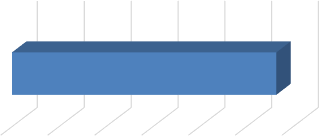 Fuente: Bogotá te escuchaCanales de Interacción en Bogotá te escuchaDe los canales dispuestos para la recepción de PQRSD se identificó que los más utilizados por la ciudadanía fueron: el canal escrito con una participación del 81,80% (517), el canal e-mail con 14,08% (89), el canal web con un 3,64% (23) y por último el presencial con un 0,47% (3).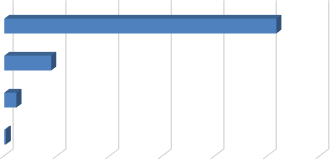 Fuente: Bogotá te escuchaTipologías de las PQRSD en Bogotá te escuchaDe las 632 PQRSD registradas y recibidas en enero, el Derecho de Petición de Interés Particular fue la tipología más utilizada por la ciudadanía, con una participación del 89,56% (566), seguido del Derecho de Petición de Interés General con un 5,34% (35), la Solicitud de Copia con un 2,37% (15), el Reclamo con un 1,42% (9), la Solicitud de Acceso a la Información, la Consulta y la Queja cada una con un 0,32% (2) respectivamente y por último la Denuncia por actos de corrupción con un 0,16% (1).Fuente: Bogotá te escucha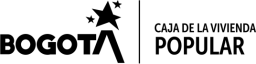 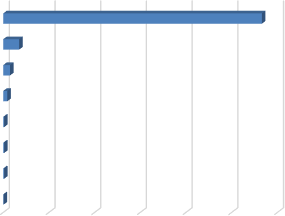 En cumplimiento de la Ley 1712 de 2014 “Por medio de la cual se crea la Ley de Transparencia y del Derecho de Acceso a la Información Pública Nacional y se dictan otras disposiciones” y el Decreto 103 de 2015 “Por el cual se reglamenta parcialmente la Ley 1712 de 2014 y se dictan otras disposiciones”, las siguientes son las solicitudes de acceso a la información que fueron registradas y recibidas por la Entidad:Número de solicitudes de información recibidas	2Número de solicitudes trasladadas a otra institución	0Se negó la información	0Quejas y Reclamos recibidos y registrados durante enero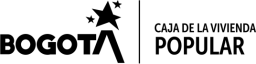 Número de PQRSD por Tipo de trámite o servicioNúmero de PQRSD Trasladadas por no CompetenciaDel total de PQRSD registradas y recibidas en la Caja de la Vivienda Popular durante enero, 4 peticiones fueron trasladadas por no competencia a otras Entidades.Fuente: Bogotá te escuchaSubtema Veedurías CiudadanasEn enero del 2024 no hubo peticiones con subtema de Veedurías CiudadanasParticipación por Localidad de los requerimientos registrados y recibidos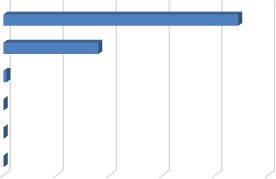 Fuente: Bogotá te escuchaNota: los requerimientos denominados en blanco corresponden a que la ciudadanía se abstiene de suministrar la información al momento de interponer las PQRSD.Participación por Estrato SocioeconómicoDe las 632 PQRSD registradas y recibidas en enero prevalecen los estratos socioeconómicos 1 y 2, los cuales corresponde al grupo objetivo de la Entidad.Fuente: Bogotá te escucha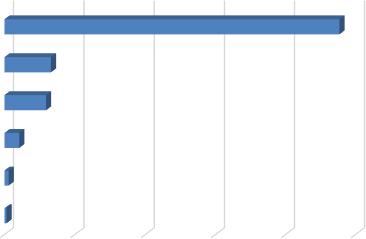 Nota: los requerimientos denominados en blanco corresponden a que la ciudadanía se abstiene de suministrar la información al momento de interponer las PQRSD.Tipo de RequirenteDe las 632 PQRSD registradas y recibidas en enero, el 94,94% (600) son personas naturales.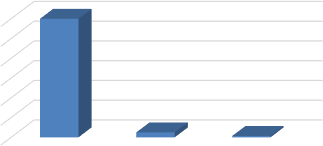 Fuente: Bogotá te escuchaCalidad del RequirenteLas normas colombianas permiten que cualquier persona, natural o jurídica, presente peticiones respetuosas a las autoridades, de acuerdo con lo contemplado en el artículo 23 de la Constitución Política de Colombia.Fuente: Bogotá te escuchaOPORTUNIDAD DE RESPUESTA A LAS PQRSDPQRSD cerradas en el períodoDe las 632 PQSD registradas y recibidas durante enero del 2024, se evidencia en Bogotá te escucha que, con corte al 19 de febrero del 2024, se encuentran cerradas un total de 585 peticiones y 47 se encuentran en trámite dentro del tiempo establecido por la Ley.Tiempo Promedio de Respuesta por Tipología y Dependencia enero 2024Fuente: Bogotá te escuchaRespuestas con cierre inoportuno – Vigencia 2023Fuente: Bogotá te escuchaCONCLUSIONESDe acuerdo con las PQRSD interpuestas por la ciudadanía en enero de 2024 ante la Caja de la Vivienda Popular - CVP, se puede concluir que:En relación con las tipologías, la Entidad utilizo 12,05 días hábiles promedio para dar respuesta a las PQRSD.De los canales dispuestos para la recepción de PQRSD se identificó que los más utilizados por la ciudadanía fueron: el canal escrito con una participación del 81,80% (517), el canal e-mail con 14,08% (89), el canal web con un 3,64% (23) y por último el presencial con un 0,47% (3).De las 632 PQRSD registradas y recibidas en enero, el Derecho de Petición de Interés Particular fue la tipología más utilizada por la ciudadanía, con una participación del 89,56% (566), seguido del Derecho de Petición de Interés General con un 5,34% (35), la Solicitud de Copia con un 2,37% (15), el Reclamo con un 1,42% (9), la Solicitud de Acceso a la Información, la Consulta y la Queja cada una con un 0,32% (2) respectivamente y por último la Denuncia por actos de corrupción con un 0,16% (1).	Por último y no obstante la responsabilidad de cada una de las dependencias de la CVP, de dar respuesta oportuna a las PQRSD interpuestas por la ciudadanía, es importante tener en cuenta el seguimiento que realiza la Dirección de Gestión Corporativa - Proceso de Servicio al Ciudadano, a las PQRSD por medio de la herramienta denominada alarmas tempranas, donde se reportan todos los requerimientos que tienen las dependencias de la CVP, como método de prevención para el cierre de requerimientos dentro del tiempo establecido por la Ley. Este reporte se envía a cada una de las dependencias de la Entidad, con el fin de que se efectué su revisión y así garantizar el derecho fundamental de petición a la ciudadanía.MARTHA JANETH CARREÑO LIZARAZODirectora de Gestión Corporativamcarrenol@cajaviviendapopular.gov.coElaboró: Roberto Carlos Narváez Cortés – ContratistaDERECHO DE PETICION DE INTERES PARTICULARDERECHO DE PETICION DE INTERES GENERAL35SOLICITUD DE COPIA15RECLAMO9SOLICITUD DE ACCESO A LA INFORMACION2QUEJA2CONSULTA2DENUNCIA POR ACTOS DE CORRUPCION1TABLA No. 1 – Quejas y reclamos y registrados durante el segundo semestreTABLA No. 1 – Quejas y reclamos y registrados durante el segundo semestreTABLA No. 1 – Quejas y reclamos y registrados durante el segundo semestreTABLA No. 1 – Quejas y reclamos y registrados durante el segundo semestreTABLA No. 1 – Quejas y reclamos y registrados durante el segundo semestreTABLA No. 1 – Quejas y reclamos y registrados durante el segundo semestreTABLA No. 1 – Quejas y reclamos y registrados durante el segundo semestreTABLA No. 1 – Quejas y reclamos y registrados durante el segundo semestreNoFecha ingresoNúmero petición SDQSDependenciaTipo de peticiónRespuesta OportunaTemaReitera ción en el tema duranteel mes12/01/202410872024Dirección	deReasentamientosReclamoSíInconformidad pagos de arriendo relocalización transitoriaNoTABLA No. 1 – Quejas y reclamos y registrados durante el segundo semestreTABLA No. 1 – Quejas y reclamos y registrados durante el segundo semestreTABLA No. 1 – Quejas y reclamos y registrados durante el segundo semestreTABLA No. 1 – Quejas y reclamos y registrados durante el segundo semestreTABLA No. 1 – Quejas y reclamos y registrados durante el segundo semestreTABLA No. 1 – Quejas y reclamos y registrados durante el segundo semestreTABLA No. 1 – Quejas y reclamos y registrados durante el segundo semestreTABLA No. 1 – Quejas y reclamos y registrados durante el segundo semestreNoFecha ingresoNúmero petición SDQSDependenciaTipo de peticiónRespuesta OportunaTemaReitera ción en el temadurante el mes25/01/2024306402024Dirección de Mejoramiento de ViviendaReclamoSíInconformidad por con el plan terrazaSí39/01/2024338442024Dirección	deReasentamientosReclamoSíInconformidad por la respuesta a un derecho de peticiónSí411/01/2024383322024Dirección	deReasentamientosReclamoNoInconformidad pago de arriendoSí511/01/2024383512024Dirección	de ReasentamientosReclamoNoInconformidad pago de arriendoSí611/01/2024390762024Dirección	de Mejoramiento	deViviendaReclamoSíInconformidad por con el plan terrazaSí718/01/2024566742024Dirección	de Mejoramiento	deViviendaReclamoSíInconformidad por con el plan terrazaSí822/01/2024620942024Dirección	de Mejoramiento	deViviendaReclamoSíInconformidad por con el plan terrazaSí925/01/2024680412024Dirección	de ReasentamientosReclamoEn trámiteInconformidad por la respuesta a un derecho de peticiónSí105/01/2024296692024Dirección	deMejoramiento	de ViviendaQuejaSíQueja en contra de Camilo Londoño por el incumplimiento de sus funcionesNo1115/01/2024492782024Dirección	de Mejoramiento de ViviendaQuejaSíQueja en contra de Mayra Vallejo por abuso en la supervisión de los ctos OPSNoTABLA No. 2 – TIPO DE TRÁMITE O SERVICIO POR PQRSDENTIDADTOTALProceso de reasentamientos249Proceso estratégico116Programa de titulación predial a través del mecanismo de cesión a título gratuito en Bogotá79Asistencia técnica jurídica y social a los hogares víainscripciones al programa de mejoramiento de vivienda76En blanco53Titulación predial por el mecanismo de enajenación directa a través de la mediación en Bogotá33Supervisión interventoría de obras físicas de escala barrial en áreas de intervención en Bogotá6Servicio de escrituración4Atención a solicitudes ciudadanas4Proceso Misional4Relocalización transitoria de familias evacuadas por elIDIGER3Expedición de paz y salvos y estados de cuenta de predios adjudicados2Trámite para el levantamiento y verificación de la condición resolutoria1Adquisición de la propiedad y / o mejoras de inmuebles en zonas de alto riego excluidos1Cancelación de hipoteca1Total632TABLA No. 3 - TRASLADOS POR NO COMPETENCIAENTIDADTOTALSecretaría del Hábitat2IPES1Acueducto – EAAB-ESP1Total404 - SAN CRISTOBAL444(en blanco)17919 - CIUDAD BOLIVAR602 - CHAPINERO118 - RAFAEL URIBE URIBE105 - USME1(en blanco)477166259321Total46530100200300400500TABLA No. 4 – CALIDAD DEL REQUIRIENTETABLA No. 4 – CALIDAD DEL REQUIRIENTETABLA No. 4 – CALIDAD DEL REQUIRIENTEPETICIONARIOCANTIDADPORCENTAJEIdentificado62598,89%Anónimo71,11%TOTAL632100,00%Dirección	deMejoramiento	de Vivienda14,3813,6417,51513,90Dirección	de Reasentamientos121414,17141510,514,08Dirección	de Urbanizaciones y Titulación87,079,177,78,88Dirección Jurídica13,3813,38Oficina de Control Interno44Oficina Asesora de Planeación44Oficina de Control Disciplinario Interno35,675Proceso de Servicio al Ciudadano20,520,5Subdirección Administrativa7,177,17Subdirección Financiera912,4912,39Total313,810,6912,1815,56158,412,05TABLA No. 5 – CIERRE INOPORTUNO DE LAS PQRSD VIGENCIA 2023TABLA No. 5 – CIERRE INOPORTUNO DE LAS PQRSD VIGENCIA 2023TABLA No. 5 – CIERRE INOPORTUNO DE LAS PQRSD VIGENCIA 2023TABLA No. 5 – CIERRE INOPORTUNO DE LAS PQRSD VIGENCIA 2023TABLA No. 5 – CIERRE INOPORTUNO DE LAS PQRSD VIGENCIA 2023TABLA No. 5 – CIERRE INOPORTUNO DE LAS PQRSD VIGENCIA 2023TABLA No. 5 – CIERRE INOPORTUNO DE LAS PQRSD VIGENCIA 2023TABLA No. 5 – CIERRE INOPORTUNO DE LAS PQRSD VIGENCIA 2023NoFecha ingresoNúmero petición SDQSDependenciaTipo	dePeticiónTiempo de respues-taFecha radicado de respuestaGestión en días hábiles110/01/202380442023Dirección de ReasentamientosDerecho de petición de Interés General1501/02/202316213/01/2023163052023Dirección de ReasentamientosDerecho de petición de Interés Particular1508/02/202318TABLA No. 5 – CIERRE INOPORTUNO DE LAS PQRSD VIGENCIA 2023TABLA No. 5 – CIERRE INOPORTUNO DE LAS PQRSD VIGENCIA 2023TABLA No. 5 – CIERRE INOPORTUNO DE LAS PQRSD VIGENCIA 2023TABLA No. 5 – CIERRE INOPORTUNO DE LAS PQRSD VIGENCIA 2023TABLA No. 5 – CIERRE INOPORTUNO DE LAS PQRSD VIGENCIA 2023TABLA No. 5 – CIERRE INOPORTUNO DE LAS PQRSD VIGENCIA 2023TABLA No. 5 – CIERRE INOPORTUNO DE LAS PQRSD VIGENCIA 2023TABLA No. 5 – CIERRE INOPORTUNO DE LAS PQRSD VIGENCIA 2023NoFecha ingresoNúmero petición SDQSDependenciaTipo	dePeticiónTiempo de respues-taFecha radicado de respuestaGestión en días hábiles313/01/2023165112023Dirección de ReasentamientosDerecho de petición de Interés Particular1506/02/202316413/01/2023165842023Dirección de ReasentamientosDerecho de petición de Interés Particular1506/02/202316516/01/2023205662023Dirección de ReasentamientosDerecho de petición de Interés Particular1507/02/202316616/01/2023206252023Dirección de ReasentamientosDerecho de petición de Interés Particular1508/02/202317702/02/2023556492023Subdirección AdministrativaDerecho de petición de Interés Particular15Respuesta	parcial 22/02/2023Respuesta Definitiva17/03/202314-3181/03/20231119212023Dirección de ReasentamientosDerecho de peticiónde Interés Particular1524/03/20231692/03/20231138552023Dirección de ReasentamientosSolicitud de Copia1017/03/202311102/03/20231151022023Dirección de ReasentamientosDerecho de peticiónde Interés Particular1528/03/202317117/03/20231223272023Dirección de ReasentamientosSolicitud de Copia1024/03/202312128/03/20231253162023Dirección de ReasentamientosDerecho de peticiónde Interés Particular1531/03/202316138/03/20231252872023Dirección de ReasentamientosDerecho de peticiónde Interés Particular1531/03/202316TABLA No. 5 – CIERRE INOPORTUNO DE LAS PQRSD VIGENCIA 2023TABLA No. 5 – CIERRE INOPORTUNO DE LAS PQRSD VIGENCIA 2023TABLA No. 5 – CIERRE INOPORTUNO DE LAS PQRSD VIGENCIA 2023TABLA No. 5 – CIERRE INOPORTUNO DE LAS PQRSD VIGENCIA 2023TABLA No. 5 – CIERRE INOPORTUNO DE LAS PQRSD VIGENCIA 2023TABLA No. 5 – CIERRE INOPORTUNO DE LAS PQRSD VIGENCIA 2023TABLA No. 5 – CIERRE INOPORTUNO DE LAS PQRSD VIGENCIA 2023TABLA No. 5 – CIERRE INOPORTUNO DE LAS PQRSD VIGENCIA 2023NoFecha ingresoNúmero petición SDQSDependenciaTipo	dePeticiónTiempo de respues-taFecha radicado de respuestaGestión en días hábiles148/03/20231252362023Dirección de ReasentamientosDerecho de peticiónde Interés Particular1531/03/202316158/03/20231247572023Dirección de ReasentamientosDerecho de peticiónde Interés Particular1531/03/202316169/03/20231280542023Dirección de Mejoramiento de ViviendaSolicitud de Acceso a la Información1027/03/2023111722/03/20231467952023Dirección JurídicaDerecho de peticiónde Interés Particular1517/04/2023161828/03/20231533232023Dirección deMejoramiento de BarriosDerecho de petición de Interés General1521/04/2023161928/03/20231583572023Subdirección AdministrativaDerecho de peticiónde Interés Particular1521/04/2023162028/03/20231582512023Subdirección AdministrativaDerecho de peticiónde Interés Particular1521/04/2023162128/03/20231580242023Subdirección AdministrativaDerecho de peticiónde Interés Particular1521/04/2023162228/03/20231573822023Subdirección AdministrativaDerecho de petición de InterésParticular15Respuesta	parcial 21/04/2023-Respuesta Definitiva-28/04/202316-212330/03/20231631022023Dirección de ReasentamientosDerecho de petición de InterésParticular1525/04/2023162410/04/20231738082023Dirección de ReasentamientosDerecho de petición de Interés Particular153/05/202316TABLA No. 5 – CIERRE INOPORTUNO DE LAS PQRSD VIGENCIA 2023TABLA No. 5 – CIERRE INOPORTUNO DE LAS PQRSD VIGENCIA 2023TABLA No. 5 – CIERRE INOPORTUNO DE LAS PQRSD VIGENCIA 2023TABLA No. 5 – CIERRE INOPORTUNO DE LAS PQRSD VIGENCIA 2023TABLA No. 5 – CIERRE INOPORTUNO DE LAS PQRSD VIGENCIA 2023TABLA No. 5 – CIERRE INOPORTUNO DE LAS PQRSD VIGENCIA 2023TABLA No. 5 – CIERRE INOPORTUNO DE LAS PQRSD VIGENCIA 2023TABLA No. 5 – CIERRE INOPORTUNO DE LAS PQRSD VIGENCIA 2023NoFecha ingresoNúmero petición SDQSDependenciaTipo	dePeticiónTiempo de respues-taFecha radicado de respuestaGestión en días hábiles2510/04/20231739462023Dirección de ReasentamientosDerecho de petición de Interés Particular153/05/2023162610/04/20231739552023Dirección de ReasentamientosReclamo153/05/2023162710/04/20231741262023Dirección de ReasentamientosDerecho de petición de Interés Particular153/05/2023162810/04/20231741372023Dirección de ReasentamientosDerecho de petición de Interés Particular153/05/2023162910/04/20231741932023Dirección de ReasentamientosDerecho de petición de Interés Particular153/05/2023163010/04/20231742602023Dirección de ReasentamientosDerecho de petición de Interés Particular153/05/2023163110/04/20231743742023Dirección de ReasentamientosDerecho de petición de Interés Particular153/05/2023163210/04/20231744282023Dirección de ReasentamientosDerecho de petición de Interés Particular153/05/2023163310/04/20231744742023Dirección de ReasentamientosDerecho de petición de Interés Particular153/05/2023163410/04/20231745752023Dirección de ReasentamientosDerecho de petición de Interés Particular153/05/2023163510/04/20231746042023Dirección de ReasentamientosDerecho de petición de Interés Particular153/05/202316TABLA No. 5 – CIERRE INOPORTUNO DE LAS PQRSD VIGENCIA 2023TABLA No. 5 – CIERRE INOPORTUNO DE LAS PQRSD VIGENCIA 2023TABLA No. 5 – CIERRE INOPORTUNO DE LAS PQRSD VIGENCIA 2023TABLA No. 5 – CIERRE INOPORTUNO DE LAS PQRSD VIGENCIA 2023TABLA No. 5 – CIERRE INOPORTUNO DE LAS PQRSD VIGENCIA 2023TABLA No. 5 – CIERRE INOPORTUNO DE LAS PQRSD VIGENCIA 2023TABLA No. 5 – CIERRE INOPORTUNO DE LAS PQRSD VIGENCIA 2023TABLA No. 5 – CIERRE INOPORTUNO DE LAS PQRSD VIGENCIA 2023NoFecha ingresoNúmero petición SDQSDependenciaTipo	dePeticiónTiempo de respues-taFecha radicado de respuestaGestión en días hábiles3610/04/20231747722023Dirección de ReasentamientosDerecho de petición de Interés Particular153/05/2023163710/04/20231749262023Dirección de ReasentamientosDerecho de petición de Interés Particular153/05/2023163810/04/20231749972023Dirección de ReasentamientosDerecho de petición de Interés Particular153/05/2023163910/04/20231754932023Dirección de ReasentamientosDerecho de petición de Interés Particular153/05/2023164011/04/20231761392023Dirección de Urbanizaciones y TitulaciónDerecho de petición de Interés Particular154/05/2023164117/04/20231863042023Dirección de ReasentamientosSolicitud de copia103/05/2023114217/04/20231865712023Dirección de ReasentamientosSolicitud de copia103/05/2023114320/04/20231928932023Dirección de Mejoramiento de BarriosDerecho de petición de Interés Particular1515/05/2023164404/05/20232149142023Dirección JurídicaDerecho de petición de Interés Particular1531/05/2023184516/05/20232337662023Subdirección FinancieraDerecho de petición de Interés Particular1508/06/202316469/06/20232728142023Subdirección FinancieraDerecho de petición de Interés Particular156/07/202316TABLA No. 5 – CIERRE INOPORTUNO DE LAS PQRSD VIGENCIA 2023TABLA No. 5 – CIERRE INOPORTUNO DE LAS PQRSD VIGENCIA 2023TABLA No. 5 – CIERRE INOPORTUNO DE LAS PQRSD VIGENCIA 2023TABLA No. 5 – CIERRE INOPORTUNO DE LAS PQRSD VIGENCIA 2023TABLA No. 5 – CIERRE INOPORTUNO DE LAS PQRSD VIGENCIA 2023TABLA No. 5 – CIERRE INOPORTUNO DE LAS PQRSD VIGENCIA 2023TABLA No. 5 – CIERRE INOPORTUNO DE LAS PQRSD VIGENCIA 2023TABLA No. 5 – CIERRE INOPORTUNO DE LAS PQRSD VIGENCIA 2023NoFecha ingresoNúmero petición SDQSDependenciaTipo	dePeticiónTiempo de respues-taFecha radicado de respuestaGestión en días hábiles4721/06/20232867942023Dirección de Urbanizaciones y TitulaciónDerecho de petición de Interés Particular1514/07/2023164825/06/20232913602023Dirección de ReasentamientosDerecho de petición de Interés Particular1518/07/2023164928/08/20233679352023Subdirección FinancieraDerecho de petición de Interés Particular1519/09/2023165010/08/20233451952023Dirección JurídicaDerecho de petición de Interés Particular1508/09/2023205131/08/20233738122023Dirección JurídicaDerecho de petición de Interés Particular1502/10/20322524/10/20234399682023Dirección de Mejoramiento de ViviendaDerecho de petición de Interés Particular1527/10/202316535/10/20234426852023Subdirección FinancieraDerecho de petición de Interés Particular1530/10/2023165426/10/20234750472023Subdirección FinancieraDerecho de petición de Interés Particular1530/10/202316557/12/20235495492023Subdirección FinancieraDerecho de petición de Interés Particular153/01/2024165613/12/20235554422023Dirección JurídicaDerecho de petición de Interés Particular1522/01/2024255714/12/20235584142023Dirección JurídicaDerecho de petición de Interés Particular1515/01/2024195829/12/20235837952023Subdirección FinancieraDerecho de petición de Interés Particular1524/01/202416TABLA No. 5 – CIERRE INOPORTUNO DE LAS PQRSD VIGENCIA 2023TABLA No. 5 – CIERRE INOPORTUNO DE LAS PQRSD VIGENCIA 2023TABLA No. 5 – CIERRE INOPORTUNO DE LAS PQRSD VIGENCIA 2023TABLA No. 5 – CIERRE INOPORTUNO DE LAS PQRSD VIGENCIA 2023TABLA No. 5 – CIERRE INOPORTUNO DE LAS PQRSD VIGENCIA 2023TABLA No. 5 – CIERRE INOPORTUNO DE LAS PQRSD VIGENCIA 2023TABLA No. 5 – CIERRE INOPORTUNO DE LAS PQRSD VIGENCIA 2023TABLA No. 5 – CIERRE INOPORTUNO DE LAS PQRSD VIGENCIA 2023NoFecha ingresoNúmero petición SDQSDependenciaTipo	dePeticiónTiempo de respues-taFecha radicado de respuestaGestión en días hábiles591/12/20235425962023Dirección de Urbanizaciones y TitulaciónDerecho de petición de Interés Particular153/01/202420604/12/20235438132023Subdirección FinancieraDerecho de petición de Interés Particular153/01/202419615/12/20235464882023Subdirección FinancieraDerecho de petición de Interés Particular153/01/2024186211/12/20235518512023Dirección de Mejoramiento de ViviendaDerecho de petición de Interés Particular154/01/2024166315/12/20235595282023Dirección de ReasentamientosDerecho de petición de Interés Particular1511/01/2024166415/12/20235596422023Dirección de ReasentamientosDerecho de petición de Interés Particular1511/01/2024166527/12/20235794772023Dirección de ReasentamientosDerecho de petición de Interés Particular1522/01/2024166627/12/20235802822023Dirección JurídicaDerecho de petición de Interés Particular1522/01/202416677/12/20235495492023Subdirección FinancieraDerecho de petición de Interés Particular153/01/2024166813/12/20235554422023Dirección JurídicaDerecho de petición de Interés Particular1522/01/2024256914/12/20235584142023Dirección JurídicaDerecho de petición de Interés Particular1515/01/202419